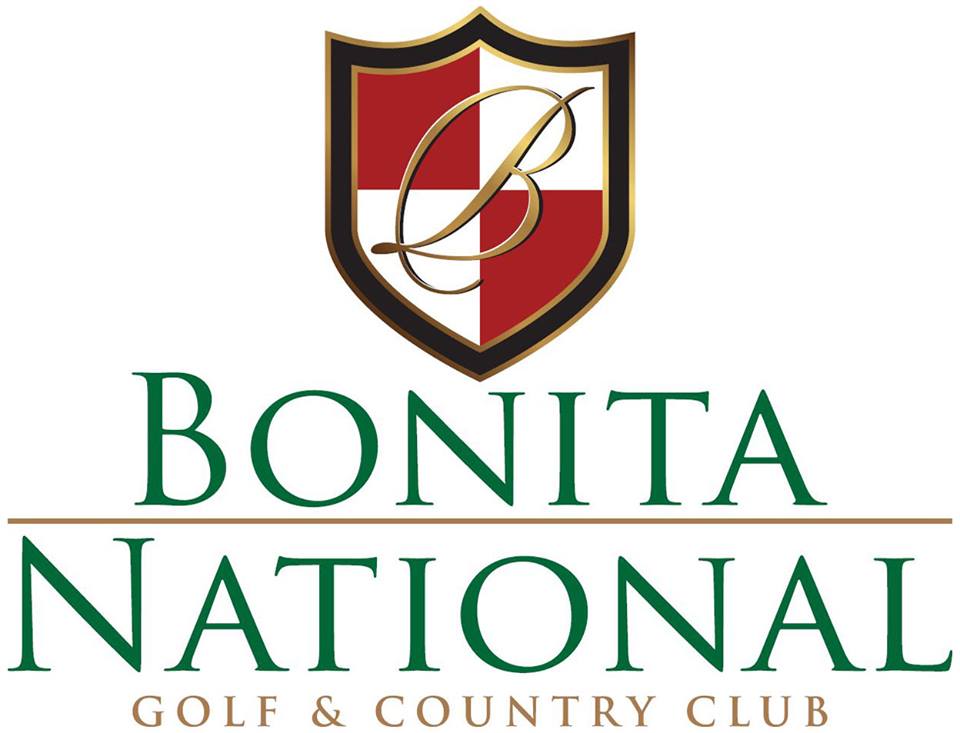 Strategic Operations/Planning CommitteeMinutes from meeting 2/11/2020			Prepared by:  Joe TraynorParticipants	Pat Murray	Rod Harmic	Don CloughFrank FarinellaJoe TraynorMeeting was called to order at 4 p.m. 211/2020Minutes were discussed and approved from the prior meeting.Discussed the status of the Staging Area project.   The project, which had been approved is on hold due to issues with the City of Bonita Springs.  The project apparently requires several permits from the city in order to move forward.  These permits also require additional work in several areas which significantly increases the cost.  The committee has decided to start over and reconsider this project.  All previous work will be reviewed.  Frank Farinella will head up this project.  An effort be made to get pro shop staff more involved with the project.  Don Clough reviewed the work done thus far for the Business Continuation Plan/Disaster Contingency Plan.  A what if scenario has been presented to each of the other golf committees for input.  As of 2/11/2020 no input has been received from any of the committees.  The input is crucial in order to complete the plan.  The committee is requesting that the board encourage the other committees to provide input so that this plan can move forward.  The implementation of this plan is crucial in order to ensure that we have plan for disaster recovery.    Other items discussedGolf Carts – There is a problem with the number of golf carts available during the season.  The cart storage area is at maximum capacity.  The committee would like to study the potential of use of private carts with trail fees.  This study would include costs, liability and take into consideration the current lease situation on our carts.  Another option was the possibility of locating some of the carts (i.e. those under maintenance) in an auxiliary location possibly the maintenance area north of the main entrance. Reserve Study – Pat has asked each committee member to review the reserve study.  The study is currently developed in five-year segments.  The committee believes that the current five-year period, 2020-2025 should be further broken down into one-year segments so that we can plan the actual expenditures for each year in the short term.  Communications – Committee members expressed frustration with the current dial in system being used for remote participation in meetings.  The members who are dialing in remotely are unable to effectively participate in meeting due to difficulties in the phone quality.  This is probably a Master HOA issue, but this is essential in order to have participation from seasonal residents on committees.Golf Cart Restrictions During Bad Weather – The committee believes that the GPS on the golf carts should be disabled when bad weather is imminent so that the carts can return to the clubhouse as quickly as possible.  The committee believes that this committee should be pro-active and anticipate future needs of the golf operation.  Meeting closed at 5:15Respectfully submitted,Joe Traynor